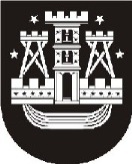 KLAIPĖDOS MIESTO SAVIVALDYBĖS ADMINISTRACIJOSŠVIETIMO SKYRIAUS VEDĖJASĮSAKYMASDĖL ŠVIETIMO SKYRIAUS VEDĖJO 2021 M. VASARIO 22 D. ĮSAKYMO NR. ŠV1-38 „DĖL švietimo ĮSTAIGŲ, vykdančių ikimokyklinio ir priešmokyklinio ugdymo programas, DARBo vasaros MĖNESIAIS 2021 metais“ PAKEITIMO2021 m. gegužės 27 d. Nr. ŠV1-124KlaipėdaVadovaudamasi Lietuvos Respublikos vietos savivaldos įstatymo 18 straipsnio 1 dalimi,p a k e i č i u Klaipėdos miesto savivaldybės administracijos Švietimo skyriaus vedėjo 2021 m. vasario 22 d. įsakymo Nr. ŠV1-38 „Dėl švietimo įstaigų, vykdančių ikimokyklinio ir priešmokyklinio ugdymo programas, darbo vasaros mėnesiais 2021 metais“ 2.2.2 papunktį ir jį išdėstau taip:„2.2.2. apie rašytinio prašymo dėl pageidaujamo įstaigos lankymo vasaros laikotarpiu pateikimą lankomos ugdymo įstaigos vadovui;“Šis įsakymas skelbiamas Klaipėdos miesto savivaldybės ir švietimo įstaigų, vykdančių ikimokyklinio ir priešmokyklinio ugdymo programas, interneto svetainėse.švietimo ĮSTAIGŲ, vykdančių ikimokyklinio ir priešmokyklinio ugdymo programas, DARBas vasaros MĖNESIAIS 2021 mETAIS__________________Švietimo skyriaus vedėjaLaima PrižgintienėPATVIRTINTAPATVIRTINTAKlaipėdos miesto savivaldybės administracijosKlaipėdos miesto savivaldybės administracijosŠvietimo skyriaus vedėjo įsakymu Nr. .Eil. Nr.Įstaigos pavadinimasĮstaiga vasarą dirbsĮstaiga vasarą dirbsĮstaiga vasarą nedirbs 1.Lopšelis-darželis „Aitvarėlis“06-01–07-3006-01–07-3008-02–08-312.Lopšelis-darželis „Alksniukas“06-01–07-3006-01–07-3008-02–08-313.Lopšelis-darželis „Atžalynas”06-01–07-3006-01–07-3008-02–08-314.Lopšelis-darželis „Ąžuoliukas”Dirbs visą vasarąDirbs visą vasarąDirbs visą vasarą5.Lopšelis-darželis „Bangelė”06-01–06-3008-02–08-3106-01–06-3008-02–08-3107-01–07-306.Lopšelis-darželis „Bitutė”06-01–07-3006-01–07-3008-02–08-317.Lopšelis-darželis „Boružėlė”06-01–07-3006-01–07-3008-02–08-318.Lopšelis-darželis „Berželis”06-01–06-3008-02–08-3106-01–06-3008-02–08-3107-01–07-309.Lopšelis-darželis „Čiauškutė”Dirbs visą vasarąDirbs visą vasarąDirbs visą vasarą10.Lopšelis-darželis „Dobiliukas”06-01–06-3008-02–08-3106-01–06-3008-02–08-3107-01–07-3011.Lopšelis-darželis „Du gaideliai”06-01–07-3006-01–07-3008-02–08-3112.Lopšelis-darželis „Eglutė”06-01–06-3008-02–08-3106-01–06-3008-02–08-3107-01–07-3013.Lopšelis-darželis „Giliukas”06-01–06-3008-02–08-3106-01–06-3008-02–08-3107-01–07-3014.Darželis „Gintarėlis“06-01–07-3006-01–07-3008-02–08-3115.Lopšelis-darželis „Inkarėlis“ 06-01–06-3008-02–08-3106-01–06-3008-02–08-3107-01–07-3016.Lopšelis-darželis „Klevelis“06-01–07-3006-01–07-3008-02–08-3117.Lopšelis-darželis „Kregždutė”06-01–07-3006-01–07-3008-02–08-3118.Lopšelis-darželis „Liepaitė“06-01–06-3008-02–08-3106-01–06-3008-02–08-3107-01–07-3019.Lopšelis-darželis „Linelis”06-01–06-3008-02–08-3106-01–06-3008-02–08-3107-01–07-3020.Lopšelis-darželis „Nykštukas”06-01–07-3006-01–07-3008-02–08-3121.Lopšelis-darželis „Obelėlė“06-01–07-3006-01–07-3008-02–08-3122.Lopšelis-darželis „Pagrandukas“06-01–06-3008-02–08-3106-01–06-3008-02–08-3107-01–07-3023.Lopšelis-darželis „Pakalnutė“06-01–06-3008-02–08-3106-01–06-3008-02–08-3107-01–07-3024.Lopšelis-darželis „Papartėlis”06-01–07-3006-01–07-3008-02–08-3125.Lopšelis-darželis „Pingvinukas”06-01–06-3008-02–08-3106-01–06-3008-02–08-3107-01–07-3026.Lopšelis-darželis „Pumpurėlis”06-01–07-3006-01–07-3008-02–08-3127.Lopšelis-darželis „Puriena”06-01–07-3008-02–08-3108-02–08-3128.Lopšelis-darželis „Pušaitė”06-01–06-3008-02–08-3106-01–06-3008-02–08-3107-01–07-3029.Lopšelis-darželis „Putinėlis”06-01–06-3008-02–08-3106-01–06-3008-02–08-3107-01–07-3030.Lopšelis-darželis „Radastėlė”06-01–07-3006-01–07-3008-02–08-3131.Lopšelis-darželis „Rūta”06-01–06-3008-02–08-3106-01–06-3008-02–08-3107-01–07-3032.Lopšelis-darželis „Sakalėlis”Dirbs visą vasarąDirbs visą vasarąDirbs visą vasarą33.Lopšelis-darželis „Svirpliukas”06-01–06-1107-05–08-3106-01–06-1107-05–08-3106-14–07-0234.Lopšelis-darželis „Šaltinėlis”06-01–06-3008-02–08-3106-01–06-3008-02–08-3107-01–07-3035.Lopšelis-darželis „Šermukšnėlė”06-01–06-3008-02–08-3106-01–06-3008-02–08-3107-01–07-3036.Lopšelis-darželis „Švyturėlis” 06-01–06-3008-02–08-3106-01–06-3008-02–08-3107-01–07-3037.Lopšelis-darželis „Traukinukas”06-01–06-3008-02–08-3106-01–06-3008-02–08-3107-01–07-3038.Lopšelis-darželis „Versmė“ 06-01–06-3008-02–08-3106-01–06-3008-02–08-3107-01–07-3039.Lopšelis-darželis „Vėrinėlis”06-01–06-3008-02–08-3106-01–06-3008-02–08-3107-01–07-3040.Lopšelis-darželis „Vyturėlis”06-01–07-3006-01–07-3008-02–08-3141.Lopšelis-darželis „Volungėlė”06-01–07-3006-01–07-3008-02–08-3142.Lopšelis-darželis „Želmenėlis”06-01–07-3006-01–07-3008-02–08-3143.Lopšelis-darželis „Žemuogėlė”06-01–07-1606-01–07-1607-19–08-3144.Lopšelis-darželis „Žiburėlis”06-01–07-3006-01–07-3008-02–08-3145.Lopšelis-darželis „Žilvitis”06-01–06-3008-02–08-3106-01–06-3008-02–08-3107-01–07-3046.Lopšelis-darželis „Žiogelis”06-01–07-3006-01–07-3008-02–08-3147.Lopšelis-darželis „Žuvėdra”06-01–07-3006-01–07-3008-02–08-3148.Regos ugdymo centrasDirbs visą vasarąDirbs visą vasarąDirbs visą vasarą49.Marijos Montessori mokykla-darželis06-01–07-3106-01–07-3108-03–08-3150.„Saulutės“ mokykla-darželis06-01–06-3008-02–08-3106-01–06-3008-02–08-3107-01–07-3051.„Varpelio“ mokykla-darželisDirbs visą vasarąDirbs visą vasarąDirbs visą vasarą52.Tauralaukio progimnazija06-01–08-2906-01–08-2908-30–08-3153.P. Mašioto progimnazija06-01–06-3006-01–06-3007-01–08-3154.M. Gorkio progimnazija06-01–06-3006-01–06-3007-01–08-3155.L. Stulpino progimnazija06-01–06-3006-01–06-3007-01–08-3156.„Smeltės“ progimnazija06-01–06-3006-01–06-3007-01–08-3157.Vitės progimnazija06-01–06-3006-01–06-3007-01–08-31